25.01.2018  № 112О реорганизации муниципального бюджетного дошкольного образовательного учреждения «Детский сад № 180 «Журавлик» города Чебоксары Чувашской РеспубликиВ соответствии со статьями 57 - 60 Гражданского кодекса Российской Федерации, Федеральным законом от 24.07.1998 № 124-ФЗ «Об основных 
гарантиях прав ребёнка в Российской Федерации», Федеральным законом от 03.11.2006 № 174-ФЗ «Об автономных учреждениях», Федеральным 
законом от 29.12.2012 № 273-ФЗ «Об образовании в Российской Федерации», приказом Министерства образования и молодежной политики Чувашской Республики от 22.01.2014 № 91 «Об утверждении Порядка проведения 
оценки последствий принятия решения о реорганизации или ликвидации 
государственной образовательной организации Чувашской Республики, 
муниципальной образовательной организации, включая критерий этой оценки (по типам данных образовательных организаций), порядка создания 
комиссии по оценке последствий такого решения и подготовки ею заключений», постановлением администрации города Чебоксары от 08.12.2009 № 279 «Об утверждении Порядка создания, реорганизации и ликвидации муниципальных образовательных организаций города Чебоксары», заключением комиссии по оценке последствий принятия решения о реорганизации или ликвидации муниципальных образовательных организаций города Чебоксары от 20.12.2017 администрация города Чебоксары п о с т а н о в л я е т:1. Реорганизовать муниципальное бюджетное дошкольное образовательное учреждение «Детский сад № 180 «Журавлик» города Чебоксары Чувашской Республики (далее – МБДОУ «Детский сад № 180 «Журавлик» г. Чебоксары), расположенное по адресу: Чувашская Республика, город Чебоксары, пр. Мира, д. 94А, путем присоединения к нему муниципального бюджетного дошкольного образовательного учреждения «Детский сад № 123 общеразвивающего вида с приоритетным осуществлением деятельности по физическому развитию детей» города Чебоксары Чувашской Республики (далее – МБДОУ «Детский сад № 123» г. Чебоксары), расположенного по адресу: Чувашская Республика, город Чебоксары, ул. Совхозная, д.10 А.2. Установить, что МБДОУ «Детский сад № 180 «Журавлик» г. Чебоксары является правопреемником МБДОУ «Детский сад № 123 общеразвивающего вида с приоритетным осуществлением деятельности по физическому развитию детей» г. Чебоксары.3. Утвердить план мероприятий по реорганизации МБДОУ «Детский сад № 180 «Журавлик» г. Чебоксары путем присоединения к нему МБДОУ «Детский сад № 123» г. Чебоксары согласно приложению к настоящему постановлению.4. Управлению образования администрации города Чебоксары (Д.А. Захаров) обеспечить осуществление в установленном порядке 
необходимых организационно-правовых действий, связанных с реорганизацией МБДОУ «Детский сад № 180 «Журавлик» г. Чебоксары.5. Чебоксарскому городскому комитету по управлению имуществом (Ю.А. Васильев) внести соответствующие изменения в Единый реестр муниципальной собственности города Чебоксары.6. Управлению информации, общественных связей и молодежной политики администрации города Чебоксары опубликовать настоящее постановление в средствах массовой информации.7. Настоящее постановление вступает в силу со дня официального опубликования.8. Контроль за исполнением данного постановления возложить на заместителя главы администрации города Чебоксары по социальным вопросам А.Л. Салаеву.Глава администрации города Чебоксары				        А.О. ЛадыковУТВЕРЖДЕНпостановлением администрации города Чебоксарыот 25.01.2018 № 112План мероприятийпо  реорганизации МБДОУ «Детский сад № 180 «Журавлик» г. Чебоксары 
___________________________________________________Чăваш РеспубликиШупашкар хулаАдминистрацийěЙЫШĂНУ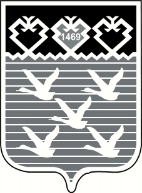 Чувашская РеспубликаАдминистрациягорода ЧебоксарыПОСТАНОВЛЕНИЕ№ п/пМероприятияСрокиОтветственныйУведомление в письменной форме ИФНС по городу Чебоксары о начале процедуры реорганизации МБДОУ  «Детский сад № 180 «Журавлик» г. Чебоксары путем присоединения к нему 
МБДОУ«Детский сад № 123» г. Чебоксары (далее-реорганизация МБДОУ  «Детский сад № 180 «Журавлик» г. Чебоксары), в том числе о форме реорганизации с приложением решения о реорганизациив течение 3-х рабочих дней со дня подписания настоящего постановленияЗаведующиеМБДОУ «Детский сад № 180 «Журавлик» г. Чебоксары,МБДОУ«Детский сад № 123» г. ЧебоксарыУведомление кредиторов о начале реорганизацииМБДОУ «Детский сад № 180 «Журавлик» г. Чебоксарыв течение 5-ти рабочих дней  после даты направления уведомления о начале процедуры реорганизации ИФНС по городу ЧебоксарыЗаведующиеМБДОУ «Детский сад № 180 «Журавлик» г. Чебоксары,МБДОУ«Детский сад № 123» г. ЧебоксарыИнформирование родителей (законных представителей) воспитанников о реорганизации МБДОУ «Детский сад № 180 «Журавлик» г. Чебоксарыв течение 14календарных дней со дня подписания 
настоящего постановленияЗаведующиеМБДОУ «Детский сад № 180 «Журавлик» г. Чебоксары,МБДОУ«Детский сад № 123» г. ЧебоксарыПисьменное уведомление сотрудников о реорганизации МБДОУ «Детский сад № 180 «Журавлик» г. Чебоксары путем присоединения к нему МБДОУ «Детский сад № 123»
г. Чебоксарыв течение 3-х рабочих дней со дня подписания настоящего постановленияЗаведующиеМБДОУ «Детский сад № 180 «Журавлик» г. Чебоксары,МБДОУ«Детский сад № 123» г. ЧебоксарыРазмещение в средствах массовой информации, в которых опубликовываются данные о государственной регистрации юридических лиц (журнал «Вестник государственной регистрации»), уведомления о реорганизации МБДОУ «Детский сад № 180 «Журавлик» г. Чебоксарыдва раза: первый раз в течение 3-х рабочих дней с момента внесения в ЕГРЮЛ записи о начале процедуры реорганизации МБДОУ «Детский сад № 180 «Журавлик» г. Чебоксары; второй раз – не ранее дня, следующего за днем истечения одного месяца со дня помещения вуказанных средствах массовой информации первого уведомленияЗаведующиеМБДОУ «Детский сад № 180 «Журавлик» г. Чебоксары,МБДОУ«Детский сад № 123» г. ЧебоксарыИнвентаризация имущества и обязательств МБДОУ  «Детский сад № 180 «Журавлик» г. Чебоксары и МБДОУ «Детский сад № 123» г. Чебоксары, подготовка передаточного акта в срок до 01.03.2018МБУ «ЦБМБОУ г. Чебоксары»,заведующиеМБДОУ «Детский сад № 180 «Журавлик» г. Чебоксары,МБДОУ«Детский сад № 123» г. ЧебоксарыСогласование передаточного акта в Чебоксарском городском комитете по управлению имуществом (далее - Горкомимущество)в течение пяти дней со дня представленияГоркомимуществоРазработка проекта устава МБДОУ «Детский сад № 180 «Журавлик» г. Чебоксарыв срок до 05.03.2018ЗаведующийМБДОУ «Детский сад № 180 «Журавлик» г. Чебоксары, управление образования администрации города ЧебоксарыУтверждение передаточного 
акта в срок до 05.03.2018Начальник управления образования администрации города 
Чебоксары Направление устава МБДОУ  «Детский сад № 180 «Журавлик»г. Чебоксары в новой редакции в Горкомимущество на согласование в течение 3-х рабочих дней после издания приказа обутверждении устава ЗаведующийМБДОУ «Детский сад № 180 «Журавлик» г. ЧебоксарыСогласование устава МБДОУ  «Детский сад № 180 «Журавлик» г. Чебоксары в новой редакции в Горкомимуществев течение 14 календарных днейГоркомимуществоНаправление устава МБДОУ  «Детский сад № 180 «Журавлик» г. Чебоксары в новой редакции в ИФНС (с предоставлением передаточного акта) для регистрациив течение 3-х рабочих дней после согласования в
ГоркомимуществеЗаведующийМБДОУ «Детский сад № 180 «Журавлик» г. ЧебоксарыВнесение изменений в единый реестр муниципальной собственностив течение месяца после внесения в ЕГРЮЛ 
записи о прекращении деятельности МБДОУ «Детский сад № 123»  г. ЧебоксарыГоркомимуществоНаправление пакета документов на переоформление лицензии на образовательную деятельностьпосле регистрации устава в новой 
редакции в ИФНСЗаведующийМБДОУ «Детский сад № 180 «Журавлик» г. Чебоксары